DANCE, DANCE, DANCECome and learn to Latin dance step-by-step. Learn from a world renowned Latin dance teacher!!!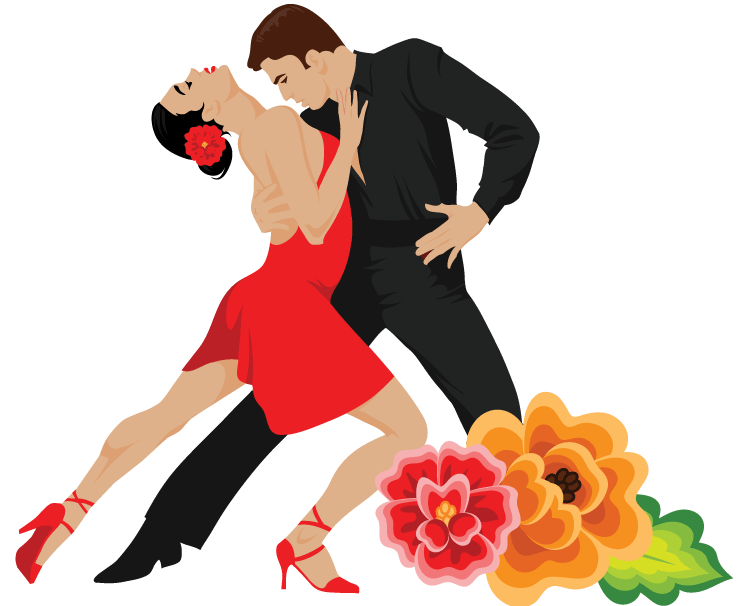 On February 15, 2020 join us at the Colorado Center for the Blind 2233 W. Shepherd Avenue Littleton, CO 80120The Denver chapter meeting will start at 10 AM and at 11:40 5 PM lunch will begin being served for purchase. The dance class will begin at 12:45 promptly and end at 2:40 5 PMIf you have any questions please contact Maureen at 215-353-7218 or maureenbassmaster@gmail.com